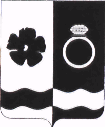 СОВЕТ ПРИВОЛЖСКОГО МУНИЦИПАЛЬНОГО РАЙОНАРЕШЕНИЕг. ПриволжскО передаче земельного участка из муниципальной собственности Приволжского муниципального района в муниципальную собственность Приволжского городского поселенияРуководствуясь Гражданским кодексом Российской Федерации, Земельным кодексом Российской Федерации, в соответствии с Федеральным законом от 06.10.2003 № 131-ФЗ «Об общих принципах организации местного самоуправления в Российской Федерации», Уставом Приволжского муниципального района, Совет Приволжского муниципального района РЕШИЛ:1. Передать из муниципальной собственности Приволжского муниципального района в муниципальной собственность Приволжского городского поселения земельный участок с кадастровым номером 37:13:010706:9, площадью 45029 кв.м., расположенный по адресу: Российская Федерация, Ивановская область, Приволжский муниципальный район, Приволжское городское поселение, г. Приволжск, ул. Волгореченская, земельный участок 1, категория земель: земли населенных пунктов, разрешенное использование: для центральной котельной.2. Администрации Приволжского муниципального района в порядке, установленном законодательством Российской Федерации: - оформить акт о передаче вышеуказанного земельного участка из муниципальной собственности Приволжского муниципального района в муниципальную собственность Приволжского городского поселения;- внести необходимые изменения в реестр имущества, находящегося в собственности Приволжского муниципального района.3. Настоящее решение вступает в силу с момента подписания и подлежит опубликованию в информационном бюллетене «Вестник Совета и администрации Приволжского муниципального района».Председатель СоветаПриволжского муниципального района                                С.И. ЛесныхГлава Приволжского муниципального района                                                          И.В. Мельниковаот«24»112022 №81